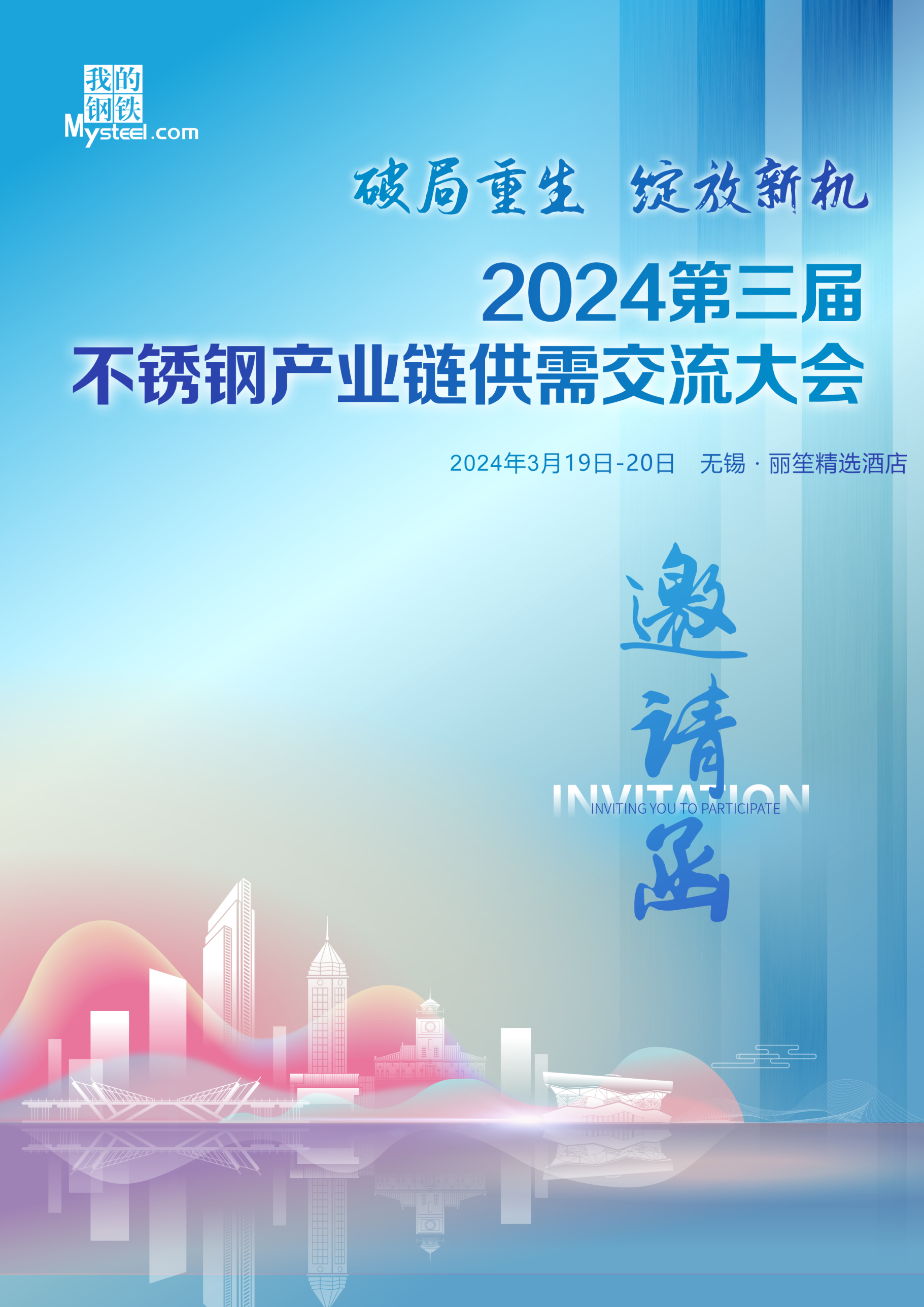 上海钢联电子商务股份有限公司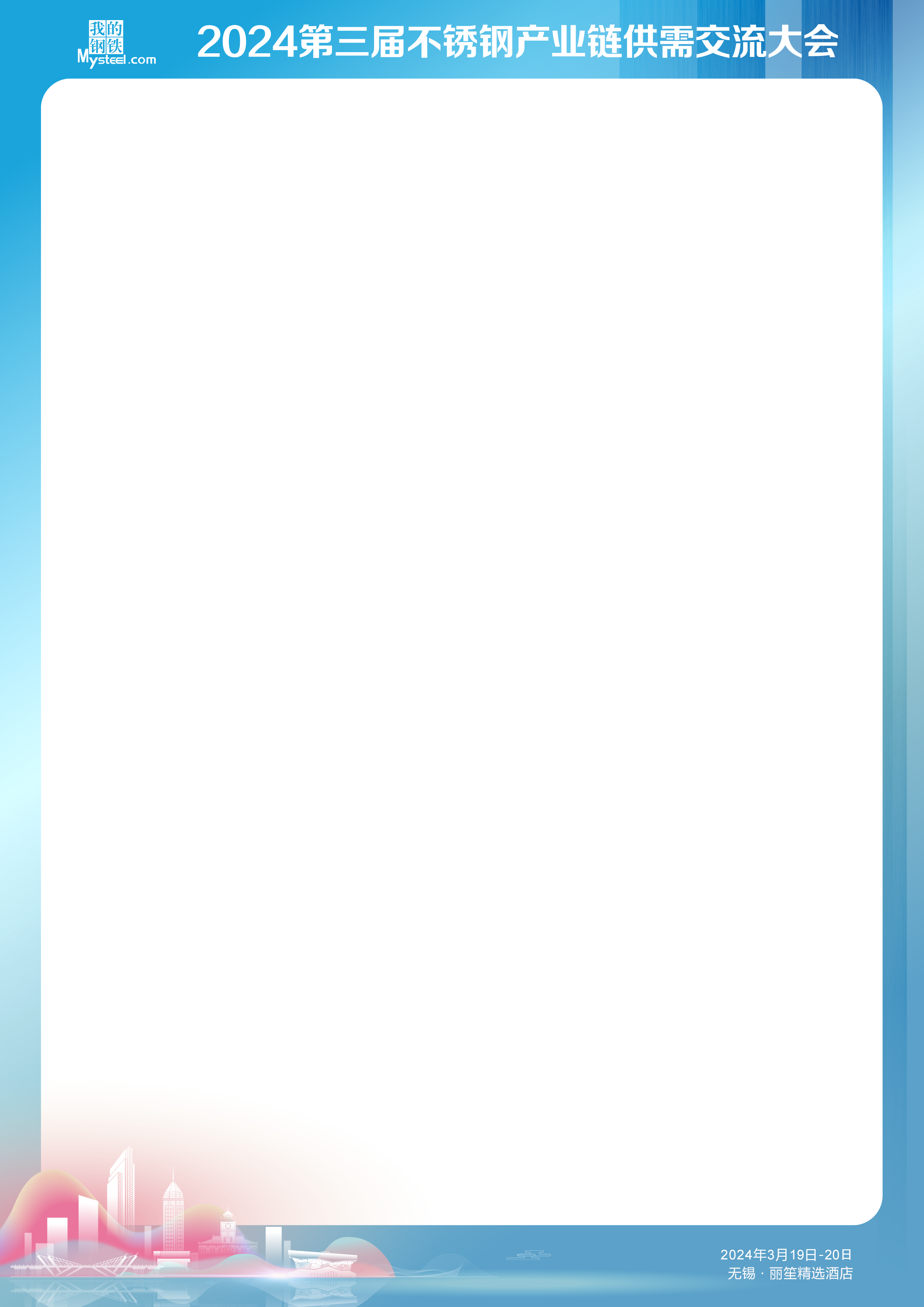 2024（第三届）不锈钢产业链供需交流大会邀请函尊敬的          先生/女士：由上海钢联电子商务股份有限公司（我的钢铁网）主办，广西北港新材料有限公司协办的“2024（第三届）不锈钢产业链供需交流大会”将于2024年3月19-20日在无锡·丽笙精选酒店举行，本次大会旨在搭建高质量供需交流平台，促进不锈钢产业链协同发展，推动下游应用更加广泛深入，共创不锈钢产业链美好未来。2023年不锈钢行业风起云涌，全球经济发展放缓使得不锈钢需求端压力骤现。产业过剩导致行业竞争加剧，不锈钢行业面临“百年未有之大变局”。但行业发展同样遵循至阴则阳生的发展规律，2024年不锈钢行业同样机遇与风险并存。随着国家扶持发展经济发展的各项政策出台，传统的不锈钢消费领域尤其是房地产行业有望企稳回升。而在能源、环保设备等领域，不锈钢同样存在多种多样的应用。新兴行业的快速发展将为不锈钢行业带来注入新的发展动力。但不锈钢产能过剩的问题同样不容忽视，如何化险为夷，实现行业高质量、新发展将成为2024年关注的重点。无锡作为江南水乡，韵味独特，坐拥山水之胜，清幽脱俗，如人间仙境。三月莺啼燕语，鼋头渚樱花盛宴，让我们携手相聚，与春日来一场浪漫的邂逅，沉醉于花海之中，感受这漫天缤纷。同时作为不锈钢重要的集散枢纽，无锡在产业的发展中起到重要作用。上海钢联诚邀行业知名学者、行业资深分析师、上游原料企业、不锈钢生产企业、贸易加工企业、下游终端等汇聚于此，就行业面临的困境、机遇与挑战进行探讨，共同探索逆境中的行业发展方向，我们期待您的参与！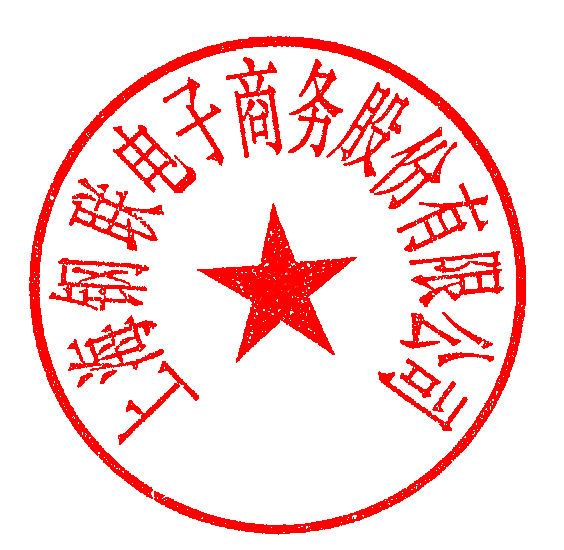 谨此奉邀，莅临为盼！上海钢联电子商务股份有限公司2024年2月           会议简介日程安排会议议程（以上为拟会议日程安排，最终议题、发言人及会后活动以最终发布为准或详见会议官网）参会回执会议时间2024年3月19-20日会议地点无锡·丽笙精选酒店（地址： 江苏省无锡市锡山区东亭街道东亭中路69号）主办单位上海钢联电子商务股份有限公司            协办单位广西北港新材料有限公司赞助单位江苏尊信金属科技有限公司江苏明浦金属制品有限公司无锡鸿蒙管业有限公司山东精拓孚邦金属材料有限公司日期时间活动3月19日（星期二）9:00-11:00会议签到&领取资料3月19日（星期二）14:00-17:00不锈钢棒材市场研讨会（闭门会议）3月20日（星期三）07:00-08:30会议签到&领取资料3月20日（星期三）09:00-09:20领导致辞3月20日（星期三）09:20-12:20主题演讲：宏观与产业3月20日（星期三）12:20-14:00自助午餐3月20日（星期三）14:00-17:30主题演讲：原料与下游3月20日（星期三）18:30-20:30答谢晚宴2024年3月19日（星期二） 闭门论坛2024年3月19日（星期二） 闭门论坛闭门论坛闭门论坛14:00-17:00不锈钢棒材市场研讨会2024年3月20日（星期三） 主题演讲2024年3月20日（星期三） 主题演讲大会致辞大会致辞09:00-09:20领导致辞宏观与产业宏观与产业09:20-10:30主题演讲：全球与中国经济走势研判及政策解读发言嘉宾：国家发改委宏观经济研究院 中国宏观经济研究院研究员 曲凤杰10:30-11:00主题演讲：中国不锈钢行业现状及展望发言嘉宾：协会11:00-11:20主题演讲：产业园区招商推介发言嘉宾：政府代表11:20-11:40主题演讲：不锈钢产品开发及应用发言嘉宾：广西北港新材料有限公司11:40-12:00主题演讲：发挥期货市场功能 服务不锈钢行业发展发言嘉宾：上海期货交易所12:00-12:20主题演讲：化工装备行业选材的应用及未来需求发言嘉宾：行业代表12:20-14:00自助午餐原料与下游原料与下游14:00-14:25主题演讲：全球镍资源产业发展现状与展望发言嘉宾： 行业代表14:25-14:50主题演讲：全球钼产业供需及运行现状发言嘉宾：行业代表14:50-15:15主题演讲：2023年废不锈钢市场回顾与2024年展望发言嘉宾：上海钢联 不锈钢事业部 废不锈钢分析师 罗强15:15-15:40主题演讲：高端智能设备赋能不锈钢产业发展发言嘉宾：设备企业15:40-16:05主题演讲：不锈钢中厚板在建筑领域的应用发言嘉宾：山西太钢不锈钢股份有限公司（拟邀）16:05-16:30主题演讲：不锈钢高端特材的应用及发展前景发言嘉宾：不锈钢生产企业（拟邀）16:30-16:55主题演讲：镍铬不锈钢产业发展现状及未来展望 发言嘉宾：上海钢联 不锈钢事业部 首席分析师 白琼16:55-17:30中国不锈钢优质工贸企业及优质采标单位授牌仪式18:30-20:30答谢晚宴单位名称企业类型□矿山 冶炼厂 □加工企业 贸易商 □船代物流□金融投资 □下游      □矿山 冶炼厂 □加工企业 贸易商 □船代物流□金融投资 □下游      □矿山 冶炼厂 □加工企业 贸易商 □船代物流□金融投资 □下游      □矿山 冶炼厂 □加工企业 贸易商 □船代物流□金融投资 □下游      姓   名职务电话手机E-mail企业宣传□晚宴冠名 □展台宣传 □资料袋冠名 □椅套冠名 定制笔记本 代表证冠名 □酒水水冠名 □logo笔冠名 X展架宣传 代表证冠名 □会刊彩页    赞助方案详见会议赞助细则□晚宴冠名 □展台宣传 □资料袋冠名 □椅套冠名 定制笔记本 代表证冠名 □酒水水冠名 □logo笔冠名 X展架宣传 代表证冠名 □会刊彩页    赞助方案详见会议赞助细则□晚宴冠名 □展台宣传 □资料袋冠名 □椅套冠名 定制笔记本 代表证冠名 □酒水水冠名 □logo笔冠名 X展架宣传 代表证冠名 □会刊彩页    赞助方案详见会议赞助细则□晚宴冠名 □展台宣传 □资料袋冠名 □椅套冠名 定制笔记本 代表证冠名 □酒水水冠名 □logo笔冠名 X展架宣传 代表证冠名 □会刊彩页    赞助方案详见会议赞助细则住宿预订□大床房 550（含单早）共    间  入住时间         □双床房 550（含双早）共    间  入住时间                 注：如需升级房型，需补足差价，具体房费价格可向会务组咨询。预订请联系酒店预订部 请报“上海钢联”用户xxx预订3月XX日和XX日X晚 xx房，自付，可享受会议优惠协议价。联系电话：0510-88908888□大床房 550（含单早）共    间  入住时间         □双床房 550（含双早）共    间  入住时间                 注：如需升级房型，需补足差价，具体房费价格可向会务组咨询。预订请联系酒店预订部 请报“上海钢联”用户xxx预订3月XX日和XX日X晚 xx房，自付，可享受会议优惠协议价。联系电话：0510-88908888□大床房 550（含单早）共    间  入住时间         □双床房 550（含双早）共    间  入住时间                 注：如需升级房型，需补足差价，具体房费价格可向会务组咨询。预订请联系酒店预订部 请报“上海钢联”用户xxx预订3月XX日和XX日X晚 xx房，自付，可享受会议优惠协议价。联系电话：0510-88908888□大床房 550（含单早）共    间  入住时间         □双床房 550（含双早）共    间  入住时间                 注：如需升级房型，需补足差价，具体房费价格可向会务组咨询。预订请联系酒店预订部 请报“上海钢联”用户xxx预订3月XX日和XX日X晚 xx房，自付，可享受会议优惠协议价。联系电话：0510-88908888参会费用标准3月1日前3月1日后现场报名参会费用会员单位1500元/人1800元/人2000元/人参会费用非会员单位1800元/人2000元/人2000元/人参会费用外资机构250美金/人300美金/人350美金/人对公账户开户行: 中国建设银行股份有限公司上海大场支行                              户  名: 上海钢联资讯科技有限公司                   帐  号: 31001529000050008331开户行: 中国建设银行股份有限公司上海大场支行                              户  名: 上海钢联资讯科技有限公司                   帐  号: 31001529000050008331开户行: 中国建设银行股份有限公司上海大场支行                              户  名: 上海钢联资讯科技有限公司                   帐  号: 31001529000050008331开户行: 中国建设银行股份有限公司上海大场支行                              户  名: 上海钢联资讯科技有限公司                   帐  号: 31001529000050008331扫码支付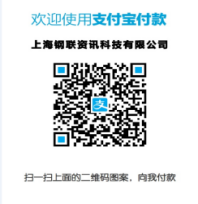 注意事项：1.汇款时请注明“2024（第三届）不锈钢产业链供需交流大会”字样，2.参会费用包括会议费、资料费、餐费，不含住宿、交通。注意事项：1.汇款时请注明“2024（第三届）不锈钢产业链供需交流大会”字样，2.参会费用包括会议费、资料费、餐费，不含住宿、交通。注意事项：1.汇款时请注明“2024（第三届）不锈钢产业链供需交流大会”字样，2.参会费用包括会议费、资料费、餐费，不含住宿、交通。注意事项：1.汇款时请注明“2024（第三届）不锈钢产业链供需交流大会”字样，2.参会费用包括会议费、资料费、餐费，不含住宿、交通。注意事项：1.汇款时请注明“2024（第三届）不锈钢产业链供需交流大会”字样，2.参会费用包括会议费、资料费、餐费，不含住宿、交通。会务联系王雨萌13191771896              高明15026906798 王雨萌13191771896              高明15026906798 王雨萌13191771896              高明15026906798 王雨萌13191771896              高明15026906798 